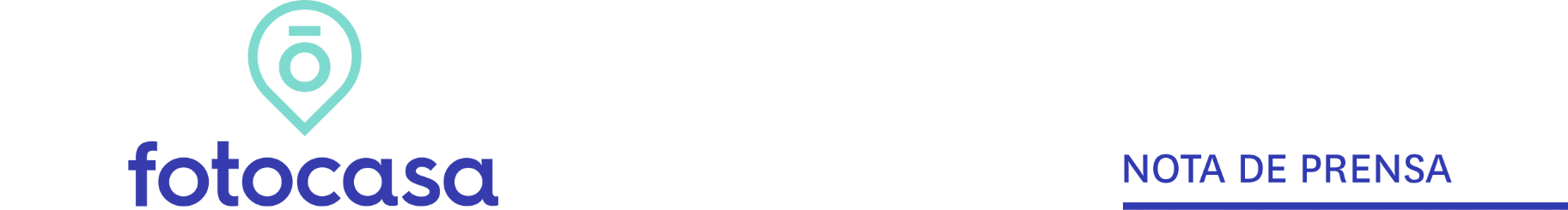 OCTUBRE: PRECIO VIVIENDA EN ALQUILEREl precio de la vivienda en alquiler en España sube un 2,4% en octubreEl precio medio de la vivienda en alquiler se sitúa 9,81 €/m2 al mesNavarra (8,2%) es la provincia con mayor incremento mensual y Castellón, es la que más desciende (-2,7%)  Barcelona es la provincia más cara para alquilar una vivienda en octubre
Madrid, 19 de noviembre de 2019En España el precio de la vivienda en alquiler sube un 2,4% en su variación mensual y un 3,6% en su variación interanual, situando su precio en 9,81 €/m2 al mes en octubre, según los datos del Índice Inmobiliario Fotocasa. En cuanto al ranking de Comunidades Autónomas (CC.AA.) con el precio de la vivienda más caras para alquilar una vivienda en España, en los primeros lugares se encuentran Madrid y Cataluña, con los precios de 14,82 €/m2 al mes y los 13,84 €/m2 al mes, respectivamente. Le siguen, País Vasco con 12,71 €/m2 al mes, Baleares con 12,49 €/m2 al mes, Canarias con 9,89 €/m2 al mes, Navarra con 8,56 €/m2 al mes, Cantabria 8,32 €/m2 al mes, Aragón con 8,11 €/m2 al mes, Andalucía con 8,02 €/m2 al mes, Comunitat Valenciana con 7,96 €/m2 al mes, Asturias con 7,24 €/m2 al mes, Galicia con 6,60 €/m2 al mes, Castilla y León con 6,59 €/m2 al mes, La Rioja con 6,50 €/m2 al mes, Región de Murcia con 6,27 €/m2 al mes, Castilla-La Mancha con 5,33 €/m2 al mes y Extremadura con 4,83 €/m2 al mes.En España 15 comunidades autónomas presentan datos mensuales positivos en octubre de 2019. Navarra con un incremento del 8,2% es la región que más sube de precio y Cataluña con un descenso del -0,4% es la región que más desciende de precio. “Un mes más el Índice Inmobiliario de Alquiler de Fotocasa sigue dando claros signos de estabilización y moderación de los precios. Prueba de ello es que en este mes de octubre ya no registramos ninguna comunidad con incrementos interanuales por encima del 10% e incluso alguna comunidad, como Extremadura, registra leves descensos interanuales”, explica Ismael Kardoudi, director de Estudios y Formación de Fotocasa.   CCAA de mayor a menor incremento mensualEl alquiler sube en 38 provincias El precio del alquiler sube en 38 de las 47 provincias analizadas por Fotocasa.  El incremento mensual más acusado lo registra Navarra con 8,2%, seguida de Cuenca (7,4%), Huesca (4,9%), Ávila (4%), Jaén (3,9%) y Burgos (3,8%), entre otros. Por otro lado, las provincias que experimentan mayores descensos mensuales son Castellón (-2,7%), Girona (-1,7%), Cáceres (-1,4%), Valladolid (-1,4%) y Salamanca (-1,1%), entre otros. Provincias con mayor incremento mensualEn cuanto a los precios, tan solo seis provincias superan los 10,00 euros el metro cuadrado, como Barcelona, la provincia más cara con 15,54 €/m2 al mes, seguida de Madrid (14,82 €/m2 al mes), Gipuzkoa (14,45 €/m2 al mes), Illes Balears (12,49 €/m2 al mes), Bizkaia (12,18 €/m2 al mes) y Las Palmas (10,09 €/m2 al mes).Provincias con mayor precio en octubreEl alquiler sube en 59 municipios El precio del alquiler sube en 59 de los 90 municipios analizados. La ciudad con el mayor incremento mensual es Sanlúcar de Barrameda con un 12%, le siguen la ciudad de Castelldefels (10,4%), Cuenca Capital (10%), Benidorm (7,2%), Sabadell (6%), L'Hospitalet de Llobregat (5,5%), Alcalá de Henares (5,3%), Burgos Capital (5,2%), El Puerto de Santa María (4,9%), Sevilla Capital (4,7%), entre otros. Por otro lado, las ciudades con descenso mensual son: Gandía (-9,4%), Alcoy / Alcoi (-7,6%), Pozuelo de Alarcón (-5,2%), Sitges (-4%), Marbella (-3,2%), Girona Capital (-2,7%), Castro-Urdiales (-2,6%) y Manresa (-2,5%), entre otros.En cuanto al precio por metro cuadrado en octubre, vemos que solo 24 municipios sobrepasan los 10,00 €/m2 al mes y los diez con mayor precio son: Barcelona Capital (17,34 €/m2 al mes), Eivissa (17,33 €/m2 al mes), San Sebastián (16,41 €/m2 al mes), Madrid Capital (16,23 €/m2 al mes), Sant Cugat del Vallès (15,68 €/m2 al mes), Castelldefels (15,36 €/m2 al mes), Sitges (14,86 €/m2 al mes), L'Hospitalet de Llobregat (13,49 €/m2 al mes), Bilbao (13,37 €/m2 al mes), Badalona (13,02 €/m2 al mes). Por otro lado, tan solo siete ciudades de las analizadas tienen un precio inferior a los 5,00 euros por metro cuadrado y son: Elda (3,96 €/m2 al mes), Puertollano (4,43 €/m2 al mes), Alcoy / Alcoi (4,47 €/m2 al mes), Ferrol (4,73 €/m2 al mes), Ponferrada (4,82 €/m2 al mes), Narón (4,85 €/m2 al mes) y Mérida (4,94 €/m2 al mes).Municipios con mayor precio en octubreSobre FotocasaPortal inmobiliario que cuenta con inmuebles de segunda mano, promociones de obra nueva y viviendas de alquiler. Cada mes genera un tráfico de 22 millones de visitas al mes (70% a través de dispositivos móviles) y 650 millones de páginas vistas y cada día la visitan un promedio de 493.000 usuarios únicos.Mensualmente elabora el índice inmobiliario Fotocasa, un informe de referencia sobre la evolución del precio medio de la vivienda en España, tanto en venta como en alquiler.Fotocasa pertenece a Adevinta, una empresa 100% especializada en Marketplace digitales y el único “pure player” del sector a nivel mundial. Con presencia en 16 países de Europa, américa Latina y África del Norte, el conjunto de sus plataformas locales reciben un promedio de 1.500 millones de visitas cada mes.En España, Adevinta, antes Schibsted Spain, es una de las principales empresas del sector tecnológico del país y un referente de transformación digital. En sus 40 años de trayectoria en el mercado español de clasificados, los negocios de Adevinta han evolucionado del papel al online hasta convertirse en el referente de Internet en sectores relevantes como inmobiliaria (Fotocasa y habitaclia), empleo (Infojobs.net), motor (coches.net y motos.net) y segunda mano (Milanuncios y vibbo). Sus más de 18 millones de usuarios al mes sitúan Adevinta entre las diez compañías con mayor audiencia de Internet en España (y la mayor empresa digital española). Adevinta cuenta en la actualidad con una plantilla de más de 1.000 empleados en España. Departamento de Comunicación de FotocasaAnaïs LópezMóvil: 620 66 29 26comunicacion@fotocasa.eshttp://prensa.fotocasa.estwitter: @fotocasaComunidad AutónomaVariaciónmensual (%)Variación interanual (%)Octubre 2019(€/m² al mes)Navarra8,2%7,3%8,56 €Aragón2,4%7,7%8,11 €Andalucía2,2%7,8%8,02 €País Vasco1,8%7,2%12,71 €Baleares1,5%3,9%12,49 €Canarias1,3%8,3%9,89 €La Rioja1,3%2,6%6,50 €Extremadura1,1%-0,1%4,83 €Comunitat Valenciana0,9%8,9%7,96 €Castilla-La Mancha0,7%1,2%5,33 €Galicia0,7%6,4%6,60 €Asturias0,5%6,6%7,24 €Región de Murcia0,4%2,5%6,27 €Cantabria0,2%7,0%8,32 €Madrid0,2%3,4%14,82 €Castilla y León-0,2%2,5%6,59 €Cataluña-0,4%1,6%13,84 €España2,4%3,6%9,81 €ProvinciaVariaciónmensual (%)Variación interanual (%)Octubre 2019
(€/m2 al mes) Navarra8,2%7,3%8,56 €Cuenca7,4%2,0%5,46 €Huesca4,9%1,9%6,77 €Ávila4,0%8,6%5,43 €Jaén3,9%6,1%4,85 €Burgos3,8%2,3%6,60 €Badajoz2,8%1,2%4,93 €Sevilla2,8%11,3%9,25 €Santa Cruz de Tenerife2,4%13,0%9,70 €Alicante2,3%11,5%7,45 €ProvinciaOctubre 2019
(€/m2 al mes) Variaciónmensual (%)Variación interanual (%)Barcelona15,54 €0,4%0,5%Madrid14,82 €0,2%3,4%Gipuzkoa14,45 €0,9%6,1%Illes Balears12,49 €1,5%3,9%Bizkaia12,18 €2,2%7,1%Las Palmas10,09 €0,4%4,5%Málaga9,81 €-0,01%3,1%Santa Cruz de Tenerife9,70 €2,4%13,0%Sevilla9,25 €2,8%11,3%Girona9,19 €-1,7%12,3%ProvinciaMunicipioOctubre 2019
(€/m2 al mesVariaciónmensual (%)Variación interanual (%)BarcelonaBarcelona Capital17,34 €0,5%-0,2%Illes BalearsEivissa17,33 € -8,7%GipuzkoaDonostia - San Sebastián16,41 €-0,3%5,0%MadridMadrid Capital16,23 €-0,5%1,2%BarcelonaSant Cugat del Vallès15,68 €1,4%6,4%BarcelonaCastelldefels15,36 €10,4%9,8%BarcelonaSitges14,86 €-4,0%-0,7%BarcelonaL'Hospitalet de Llobregat13,49 €5,5%-4,7%BizkaiaBilbao13,37 €3,9%7,1%BarcelonaBadalona13,02 €2,7%12,0%